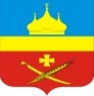 РоссияРостовская область Егорлыкский районАдминистрация Егорлыкского сельского поселенияРАСПОРЯЖЕНИЕ«__» _____ 2023 г                               №                                          ст. ЕгорлыкскаяО внесении изменений в распоряжениеАдминистрации Егорлыкского сельскогопоселения от 29.10.2021 г № 8 «О методике прогнозирования поступлений доходов в бюджет Егорлыкского сельского поселенияЕгорлыкского района»В соответствии с пунктом 1 статьи 1601 Бюджетного кодекса Российской Федерации, в целях реализации решения Собрания депутатов Егорлыкского района от 27.12.2021 № 14 «О бюджете Егорлыкского сельского поселения Егорлыкского района на 2022 год и на плановый период 2023 и 2024 годов», руководствуясь пунктом 11 части 2 статьи 34 Устава муниципального образования «Егорлыкское сельское поселение»:1. Внести в Приложение к распоряжению от 29.10.2021 г. № 8 «О методике прогнозирования поступлений доходов в бюджет Егорлыкского сельского поселения Егорлыкского района» изменения согласно приложению к настоящему распоряжению.2. Контроль за исполнение распоряжения возложить на заведующего сектором экономики и финансов А.А. Алексеенко.3. Настоящее распоряжение вступает в силу со дня его официального опубликования.Глава АдминистрацииЕгорлыкского сельского поселения                                            И.И. ГулайРаспоряжение вносит:сектор экономики и финансовАдминистрации Егорлыкского сельского поселенияПриложение к распоряжению АдминистрацииЕгорлыкского сельского поселенияот ___  ______ 2023 № ИЗМЕНЕНИЯ,вносимые в приложение к Методике прогнозирования поступлений доходов в бюджет Егорлыкского сельского поселенияЕгорлыкского района1. Приложение к Методике прогнозирования поступлений доходов в бюджет Егорлыкского сельского поселения Егорлыкского района дополнить следующей строкой:N п/пКод главного администратора доходовНаименование главного администратора доходовКБК  Наименование КБК доходовНаименование метода расчета Формула расчета Алгоритм расчета Описание показателей 28951Администрация Егорлыкского сельского поселения2 18 60010 10 0000 150Доходы бюджетов сельских поселений от возврата остатков субсидий, субвенций и иных межбюджетных трансфертов, имеющих целевое назначение, прошлых лет из бюджетов муниципальных районовИной способОсуществляется на основе данных о фактических поступлениях доходовПрогнозирование не предусматривается в виду того, что поступления носят разовый характер